COE 306, Term 171 Introduction to Embedded SystemsAssignment# 5 SolutionDue date: Saturday, Dec. 23, 2017It is required to write an embedded program to interface with the LSM303D Accelerometer using I2C interface. The accelerometer measures acceleration along the three dimensions, and makes them available in the following registers:OUT_X_L_A (28h), OUT_X_H_A (29h)X-axis acceleration data. The value is expressed in 16 bits as 2’s complement.OUT_Y_L_A (2Ah), OUT_X_H_A (2Bh)Y-axis acceleration data. The value is expressed in 16 bits as 2’s complement.OUT_X_L_A (2Ch), OUT_X_H_A (2Dh)Z-axis acceleration data. The value is expressed in 16 bits as 2’s complement.Use the LPC1769’s I2C interface to read the accelerometer data from the LSM303D device. The slave address (SAD) associated to the LSM303D is 00111xxb, whereas the xx bits are modified by the SDO/SA0 pin in order to modify the device address. If the SDO/SA0 pin is connected to the voltage supply, the address is 0011101b, otherwise, if the SDO/SA0 pin is connected to ground, the address is 0011110b. This solution permits the connection and addressing of two different accelerometers to the same I2C lines. Consult the LSM303D datasheet for more details [https://www.pololu.com/file/0J703/LSM303D.pdf]. Write a simple application to indicate different stationary positions. For example, indicate whether the device is tilted to the right or to the left, tilted forward or backward, and whether it’s facing upward or downward. Use print statements to reflect this data in real-time. The following table summarizes the readings corresponding to each of the six stationary positions.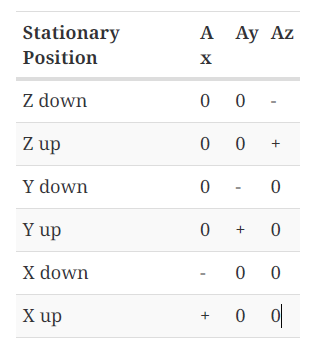 Include the source code of your solution along with a video snapshot to demonstrate correct functionality of your code. /**************************************************************************** *   $Id:: i2c.h                       $ *   Project: NXP LPC11xx I2C example * *   Description: *     This file contains I2C code header definition. * **************************************************************************** * Software that is described herein is for illustrative purposes only * which provides customers with programming information regarding the * products. This software is supplied "AS IS" without any warranties. * NXP Semiconductors assumes no responsibility or liability for the * use of the software, conveys no license or title under any patent, * copyright, or mask work right to the product. NXP Semiconductors * reserves the right to make changes in the software without * notification. NXP Semiconductors also make no representation or * warranty that such application will be suitable for the specified * use without further testing or modification.****************************************************************************/#ifndef __I2C_H #define __I2C_H/* If I2C SEEPROM is tested, make sure FAST_MODE_PLUS is 0.For board to board test, this flag can be turned on. */#define TRUE				1#define FALSE				0#define BUFSIZE             64#define MAX_TIMEOUT         0x00FFFFFF#define I2CMASTER           0x01#define I2CSLAVE            0x02#define SLAVE_ADDR			0x1D // slave address 0011101b.  SDO/SA0 pin connected to VDD#define I2C_IDLE              0#define I2C_STARTED           1#define I2C_RESTARTED         2#define I2C_REPEATED_START    3#define DATA_ACK              4#define DATA_NACK             5#define I2C_BUSY              6#define I2C_NO_DATA           7#define I2C_NACK_ON_ADDRESS   8#define I2C_NACK_ON_DATA      9#define I2C_ARBITRATION_LOST  10#define I2C_TIME_OUT          11#define I2C_OK                12#define I2CONSET_I2EN       (0x1<<6)  /* I2C Control Set Register */#define I2CONSET_AA         (0x1<<2)#define I2CONSET_SI         (0x1<<3)#define I2CONSET_STO        (0x1<<4)#define I2CONSET_STA        (0x1<<5)#define I2CONCLR_AAC        (0x1<<2)  /* I2C Control clear Register */#define I2CONCLR_SIC        (0x1<<3)#define I2CONCLR_STAC       (0x1<<5)#define I2CONCLR_I2ENC      (0x1<<6)#define I2SCLH_SCLH         0x00000019  /* I2C SCL Duty Cycle High Reg */#define I2SCLL_SCLL         0x00000019  /* I2C SCL Duty Cycle Low Reg */#define CTRL0		0b00000000	//for normal mode, filters by-passed#define CTRL1 		0b01001111	//update after read, and all axes of acceleration enabled at 25Hz#define CTRL2 		0b11000001	//50Hz anti-alias, +/- 2g, no self-test, (SPI 3-wire)#define CTRL3 		0b00000000	//No INT1 actions#define CTRL4 		0b00001000	//accelerometer data ready on INT2.#define CTRL5		0b00001110	//No temperature, low-res magnetic, 25Hz, latch interrupt on INT2#define CTRL6 		0b00000000	//+/-2gauss sensitivity.#define CTRL7		0b00000000	//normal high-pass acceleration filter, no Temp, magnetic always on, continuous conversion modeextern void I2C0_IRQHandler( void );extern uint32_t I2CInit( uint32_t I2cMode );extern uint32_t I2CStart( void );extern uint32_t I2CStop( void );extern uint32_t I2CEngine( void );#endif /* end __I2C_H *//******************************************************************************                            End Of File*****************************************************************************//**************************************************************************** *   $Id:: i2c.c 4058 2010-07-30 01:03:21Z usb00423                         $ *   Project: NXP LPC11Uxx I2C example * *   Description: *     This file contains I2C code example which include I2C initialization,  *     I2C interrupt handler, and APIs for I2C access.****************************************************************************** Software that is described herein is for illustrative purposes only* which provides customers with programming information regarding the* products. This software is supplied "AS IS" without any warranties.* NXP Semiconductors assumes no responsibility or liability for the* use of the software, conveys no license or title under any patent,* copyright, or mask work right to the product. NXP Semiconductors* reserves the right to make changes in the software without* notification. NXP Semiconductors also make no representation or* warranty that such application will be suitable for the specified* use without further testing or modification.* Permission to use, copy, modify, and distribute this software and its * documentation is hereby granted, under NXP Semiconductors' * relevant copyright in the software, without fee, provided that it * is used in conjunction with NXP Semiconductors microcontrollers.  This * copyright, permission, and disclaimer notice must appear in all copies of * this code.****************************************************************************/#ifdef __USE_CMSIS#include "LPC17xx.h"#endif#include <cr_section_macros.h>#include "i2c.h"volatile uint32_t I2CMasterState = I2C_IDLE;volatile uint32_t I2CSlaveState = I2C_IDLE;volatile uint32_t timeout = 0;volatile uint32_t I2CMode;volatile uint8_t I2CMasterBuffer[BUFSIZE];volatile uint8_t I2CSlaveBuffer[BUFSIZE];volatile uint32_t I2CCount = 0;volatile uint32_t I2CReadLength;volatile uint32_t I2CWriteLength;volatile uint32_t RdIndex = 0;volatile uint32_t WrIndex = 0;/* From device to device, the I2C communication protocol may vary, in the example below, the protocol uses repeated start to read data from or write to the device:For master read: the sequence is: STA,Addr(W),offset,RE-STA,Addr(r),data...STO for master write: the sequence is: STA,Addr(W),offset,RE-STA,Addr(w),data...STOThus, in state 8, the address is always WRITE. in state 10, the address could be READ or WRITE depending on the I2C command.*/   /****************************************************************************** Function name:		I2C_IRQHandler**** Descriptions:		I2C interrupt handler, deal with master mode only.**** parameters:			None** Returned value:		None** ****************************************************************************/void I2C0_IRQHandler(void) {  uint8_t StatValue;  timeout = 0;  /* this handler deals with master read and master write only */  StatValue = LPC_I2C0->I2STAT;  //printf("State value =%x \n", StatValue);  switch ( StatValue )  {	case 0x08:			/* A Start condition is issued. */	WrIndex = 0;	RdIndex = 0;	LPC_I2C0->I2DAT = I2CMasterBuffer[WrIndex++];	LPC_I2C0->I2CONCLR = (I2CONCLR_SIC | I2CONCLR_STAC);	break;	case 0x10:			/* A repeated started is issued */	RdIndex = 0;	/* Send SLA with R bit set, */	LPC_I2C0->I2DAT = I2CMasterBuffer[WrIndex++];	LPC_I2C0->I2CONCLR = (I2CONCLR_SIC | I2CONCLR_STAC);	break;	case 0x18:			/* Regardless, it's a ACK */	if ( I2CWriteLength == 1 )	{	  LPC_I2C0->I2CONSET = I2CONSET_STO;      /* Set Stop flag */	  I2CMasterState = I2C_NO_DATA;	}	else	{	  LPC_I2C0->I2DAT = I2CMasterBuffer[WrIndex++];	}	LPC_I2C0->I2CONCLR = I2CONCLR_SIC;	break;	case 0x28:	/* Data byte has been transmitted, regardless ACK or NACK */	if ( WrIndex < I2CWriteLength )	{   	  LPC_I2C0->I2DAT = I2CMasterBuffer[WrIndex++]; /* this should be the last one */	}	else	{	  if ( I2CReadLength != 0 )	  {		LPC_I2C0->I2CONSET = I2CONSET_STA;	/* Set Repeated-start flag */	  }	  else	  {		LPC_I2C0->I2CONSET = I2CONSET_STO;      /* Set Stop flag */		I2CMasterState = I2C_OK;	  }	}	LPC_I2C0->I2CONCLR = I2CONCLR_SIC;	break;	case 0x30:	LPC_I2C0->I2CONSET = I2CONSET_STO;      /* Set Stop flag */	I2CMasterState = I2C_NACK_ON_DATA;	LPC_I2C0->I2CONCLR = I2CONCLR_SIC;	break;	case 0x40:	/* Master Receive, SLA_R has been sent */	if ( (RdIndex + 1) < I2CReadLength )	{	  /* Will go to State 0x50 */	  LPC_I2C0->I2CONSET = I2CONSET_AA;	/* assert ACK after data is received */	}	else	{	  /* Will go to State 0x58 */	  LPC_I2C0->I2CONCLR = I2CONCLR_AAC;	/* assert NACK after data is received */	}	LPC_I2C0->I2CONCLR = I2CONCLR_SIC;	break;	case 0x50:	/* Data byte has been received, regardless following ACK or NACK */	I2CSlaveBuffer[RdIndex++] = LPC_I2C0->I2DAT;	if ( (RdIndex + 1) < I2CReadLength )	{   	  LPC_I2C0->I2CONSET = I2CONSET_AA;	/* assert ACK after data is received */	}	else	{	  LPC_I2C0->I2CONCLR = I2CONCLR_AAC;	/* assert NACK on last byte */	}	LPC_I2C0->I2CONCLR = I2CONCLR_SIC;	break;	case 0x58:	I2CSlaveBuffer[RdIndex++] = LPC_I2C0->I2DAT;	I2CMasterState = I2C_OK;	LPC_I2C0->I2CONSET = I2CONSET_STO;	/* Set Stop flag */ 	LPC_I2C0->I2CONCLR = I2CONCLR_SIC;	/* Clear SI flag */	break;	case 0x20:		/* regardless, it's a NACK */	case 0x48:	LPC_I2C0->I2CONSET = I2CONSET_STO;      /* Set Stop flag */	I2CMasterState = I2C_NACK_ON_ADDRESS;	LPC_I2C0->I2CONCLR = I2CONCLR_SIC;	break;	case 0x38:		/* Arbitration lost, in this example, we don't					deal with multiple master situation */	default:	I2CMasterState = I2C_ARBITRATION_LOST;	LPC_I2C0->I2CONCLR = I2CONCLR_SIC;		break;  }  return;}/****************************************************************************** Function name:		I2CStart**** Descriptions:		Create I2C start condition, a timeout**				value is set if the I2C never gets started,**				and timed out. It's a fatal error. **** parameters:			None** Returned value:		true or false, return false if timed out** ****************************************************************************/uint32_t I2CStart( void ){  uint32_t timeout = 0;  uint32_t retVal = FALSE;  /*--- Issue a start condition ---*/  LPC_I2C0->I2CONSET = I2CONSET_STA;	/* Set Start flag */  /*--- Wait until START transmitted ---*/  while( 1 )  {	if ( I2CMasterState == I2C_STARTED )	{	  retVal = TRUE;	  break;		}	if ( timeout >= MAX_TIMEOUT )	{	  retVal = FALSE;	  break;	}	timeout++;  }  return( retVal );}/****************************************************************************** Function name:		I2CStop**** Descriptions:		Set the I2C stop condition, if the routine**				never exit, it's a fatal bus error.**** parameters:			None** Returned value:		true or never return** ****************************************************************************/uint32_t I2CStop( void ){  LPC_I2C0->I2CONSET = I2CONSET_STO;      /* Set Stop flag */   LPC_I2C0->I2CONCLR = I2CONCLR_SIC;  /* Clear SI flag */   /*--- Wait for STOP detected ---*/  while( LPC_I2C0->I2CONSET & I2CONSET_STO );  return TRUE;}/****************************************************************************** Function name:		I2CInit**** Descriptions:		Initialize I2C controller**** parameters:			I2c mode is either MASTER or SLAVE** Returned value:		true or false, return false if the I2C**				interrupt handler was not installed correctly** ****************************************************************************/uint32_t I2CInit( uint32_t I2cMode ) {       LPC_SC -> PCONP |= 1 << 7; //I2C0 interface power/clock control bit.      //Configure P0.28 to I2C CLK pin SCL0       LPC_PINCON -> PINSEL1 |= 1 << 24;      //Configure P0.27 to data pin SDA0       LPC_PINCON -> PINSEL1 |= 1 << 22;  /*--- Clear flags ---*/  LPC_I2C0->I2CONCLR = I2CONCLR_AAC | I2CONCLR_SIC | I2CONCLR_STAC | I2CONCLR_I2ENC;      // initialize clock registers  LPC_I2C0->I2SCLL   = I2SCLL_SCLL;  LPC_I2C0->I2SCLH   = I2SCLH_SCLH;  /* Enable the I2C Interrupt */  NVIC_EnableIRQ(I2C0_IRQn);  // Enable I2C  LPC_I2C0->I2CONSET = I2CONSET_I2EN;  return( TRUE );}/****************************************************************************** Function name:		I2CEngine**** Descriptions:		The routine to complete a I2C transaction**				from start to stop. All the intermitten**				steps are handled in the interrupt handler.**				Before this routine is called, the read**				length, write length, I2C master buffer,**				and I2C command fields need to be filled.**				see i2cmst.c for more details. **** parameters:			None** Returned value:		true or false, return false only if the**				start condition can never be generated and**				timed out. ** ****************************************************************************/uint32_t I2CEngine( void ) {  RdIndex = 0;  WrIndex = 0;  /*--- Issue a start condition ---*/  LPC_I2C0->I2CONSET = I2CONSET_STA;	/* Set Start flag */  I2CMasterState = I2C_BUSY;	  while ( I2CMasterState == I2C_BUSY )  {	if ( timeout >= MAX_TIMEOUT )	{	  I2CMasterState = I2C_TIME_OUT;	  break;	}	timeout++;  }  LPC_I2C0->I2CONCLR = I2CONCLR_STAC;  return ( I2CMasterState );}/********************************************************************************                            End Of File******************************************************************************//*=============================================================================== Name        : Ass5i2c.c Author      : $(author) Version     : Copyright   : $(copyright) Description : main definition=====================================================================*/#ifdef __USE_CMSIS#include "LPC17xx.h"#endif#include <cr_section_macros.h>#include "i2c.h"extern volatile uint32_t I2CCount;extern volatile uint8_t I2CMasterBuffer[BUFSIZE];extern volatile uint8_t I2CSlaveBuffer[BUFSIZE];extern volatile uint32_t I2CMasterState;extern volatile uint32_t I2CReadLength, I2CWriteLength;int main(void) {    // TODO: insert code here    // Force the counter to be placed into memory    volatile static int i = 0 ;    // Enter an infinite loop, just incrementing a counter    int16_t accX, accY, accZ;    int16_t absX, absY, absZ;    if ( I2CInit( (uint32_t)I2CMASTER ) == FALSE )	/* initialize I2c */      {    	printf("Error in initializing I2C");		/* Fatal error */      }    /* Writing the 8 control registers */     I2CWriteLength = 10;     I2CReadLength = 0;     I2CMasterBuffer[0] = SLAVE_ADDR << 1;     I2CMasterBuffer[1] = 0x1F |0x80;		/* CNTR0 register with bit 7 set for address auto increment */     I2CMasterBuffer[2] = CTRL0;     I2CMasterBuffer[3] = CTRL1;     I2CMasterBuffer[4] = CTRL2;     I2CMasterBuffer[5] = CTRL3;     I2CMasterBuffer[6] = CTRL4;     I2CMasterBuffer[7] = CTRL5;     I2CMasterBuffer[8] = CTRL6;     I2CMasterBuffer[9] = CTRL7;     I2CEngine();     /* Reading the 8 control registers */       I2CWriteLength = 2;       I2CReadLength = 8;       I2CMasterBuffer[0] = SLAVE_ADDR << 1;       I2CMasterBuffer[1] = 0x1F |0x80;		/* CNTR0 register with bit 7 set for address auto increment */       I2CMasterBuffer[2] = SLAVE_ADDR << 1|1; // set read bit       I2CEngine();       for (int i=0; i<8; i++){       	 printf("CNT %d = %x \n", i, I2CSlaveBuffer[i]);        }    while(1) {    	 for(int i=0;i<10000000;i++);    	   /* Reading the 6 acceleration registers */    	       I2CWriteLength = 2;    	       I2CReadLength = 6;    	       I2CMasterBuffer[0] = SLAVE_ADDR << 1;    	       I2CMasterBuffer[1] = 0x28 |0x80;		/* OUT_X_L_A register with bit 7 set for address auto increment */    	       I2CMasterBuffer[2] = SLAVE_ADDR << 1|1; // set read bit    	       I2CEngine();    	       accX = (int)(I2CSlaveBuffer[1] << 8) | I2CSlaveBuffer[0];    	       accY = (int)(I2CSlaveBuffer[3] << 8) | I2CSlaveBuffer[2];    	       accZ = (int)(I2CSlaveBuffer[5] << 8) | I2CSlaveBuffer[4];               printf("accX = %d   \n", accX);               printf("accY = %d   \n", accY);               printf("accZ = %d   \n\n", accZ);               if (accX < 0) { absX = -accX;} else {absX = accX;}               if (accY < 0) { absY = -accY;} else {absY = accY;}               if (accZ < 0) { absZ = -accZ;} else {absZ = accZ;}               printf("absX=%d absY=%d absZ=%d \n",absX, absY, absZ);               if (absX > absY && absX > absZ)               	if (accX > 0)               		printf("X Up \n");               	else               		printf("X Down \n");               else if (absY > absX && absY > absZ)                  	if (accY > 0)                   	printf("Y Up \n");                   else                   	printf("Y Down \n");               else if (absZ > absX && absZ > absY)                  	if (accZ > 0)                   	printf("Z Up \n");                   else                   	printf("Z Down \n");               else               	printf("Titlted in several directions \n");    }    return 0 ;}Write an embedded program that interfaces the LPC1769’s UART interface with the PC using CoolTerm. Display first the message “Welcome to COE 306.” Then, display all the text that the user types on the terminal in upper case. All punctual characters should remain as is. Use a 9600 baud rate, 8-bit word, no parity bit and one stop bit (default settings in CoolTerm).  Include the source code of your solution along with a video snapshot to demonstrate correct functionality of your code. /*=============================================================================== Name        : UART.c Author      : $(author) Version     : Copyright   : $(copyright) Description : main definition===========================================================================*/#ifdef __USE_CMSIS#include "LPC17xx.h"#endif#include <cr_section_macros.h>void init_UART(uint32_t baud_rate) {	LPC_PINCON->PINSEL0 |= (1 << 4) | (1 << 6); // Pin 0.2 is TX, Pin 0.3 is RX	LPC_UART0->FCR |= (1 << 0) | (1 << 1) | (1 << 2); // Enable FIFO, reset RX FIFO, and reset TX FIFO	LPC_UART0->LCR |= (1 << 0) | (1 << 1); // 8-bit word	uint32_t pclk_value, temp;	pclk_value = 25E6; // PCLK is 25 MHz	LPC_UART0->LCR |= (1 << 7); // Enable Access to Divisor Latches	// The Equation	// baud_rate = (pclk_value) / (16 * ((256 * DLM) + DLL) * (1+(DivAddVal/MulVal)))	// Assuming (DivAddVal/MulVal) is equal to 0	temp = (pclk_value / (16 * baud_rate));	LPC_UART0->DLL = temp & 0xFF;	LPC_UART0->DLM = (temp >> 0x08) & 0xFF;	LPC_UART0->LCR &= ~(1 << 7); // Clear Access to Divisor Latches}uint8_t getByte() {	volatile uint8_t ch;	while (!(LPC_UART0->LSR & 1))		; // wait until data is ready	ch = LPC_UART0->RBR;	return ch;}void sendByte(uint8_t ch) {	while (!(LPC_UART0->LSR & (1 << 5)))		; // wait until transmit signal is available	LPC_UART0->THR = ch;}int main(void) {	init_UART(9600);	volatile int i;	char* welcomeMessage = "Welcome to COE 306\n";	for (i = 0; i < strlen(welcomeMessage); i++) {		sendByte(welcomeMessage[i]);	}	volatile uint8_t ch;	while (1) {		ch = getByte();		if (ch >= 'a' && ch <= 'z') {			ch -= 32;		sendByte(ch);	}	return 0;}